Словесная ассоциация Учителя начальных классов Павловской СОШ1.Книга большая, красивая, умная, познавательная, сказочная, захватывающая.Задание: написать слова, сходные по значению с данным словом (ассоциации – аналогии). Тяжелый – (например) суровый;Сладкий – медовый , приятный, тающий.Красивый – прекрасный, сногсшибательный, замечательный, обворожительный, классный. Задание: написать слова, противоположные по смыслу (антонимические ассоциации). Тяжелый – легкий.Красивый – страшный, кошмарный, уродливый, мерзкий.Сладкий –горький, ядовитый, кислый, солёный, резкий.  Свобода ассоциаций.Задание: перед вами 2 рисунка, которые можно истолковать неоднозначно. Необходимо без долгих размышлений дать рисункам несколько интерпретаций. Запишите свои толкования (не оцениваете).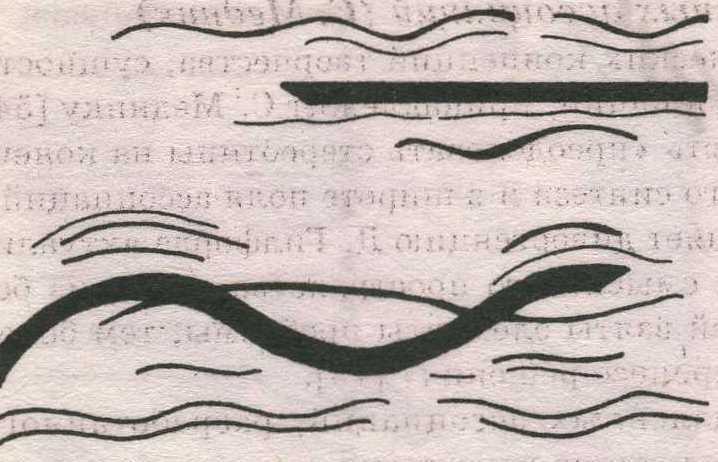 Морские волны. По морю плывёт корабль и летают чайки.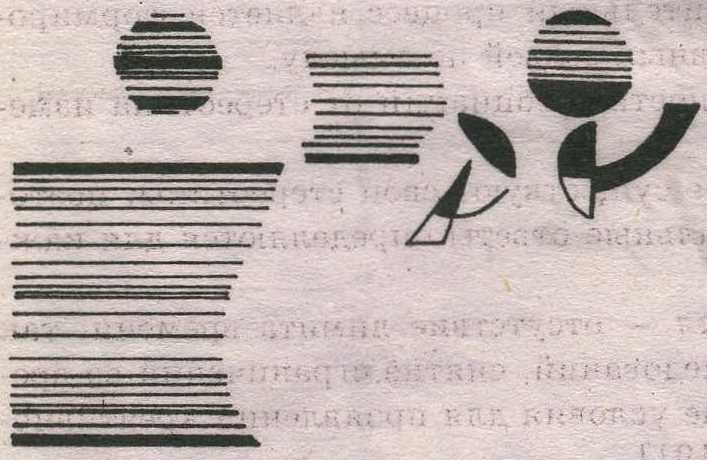 Закат на море. 